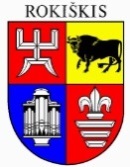 ROKIŠKIO RAJONO SAVIVALDYBĖS TARYBASPRENDIMASDĖL ROKIŠKIO RAJONO SAVIVALDYBĖS TARYBOS 2023 M. KOVO 31 D. SPRENDIMO NR. TS-102 „DĖL ROKIŠKIO RAJONO SAVIVALDYBĖS TARYBOS VEIKLOS REGLAMENTO PATVIRTINIMO“ PAKEITIMO 2023 m. rugsėjo 28 d. Nr. TS-RokiškisRokiškio rajono savivaldybės taryba n u s p r e n d ž i a:Pakeisti ir papildyti Rokiškio rajono savivaldybės tarybos veiklos reglamentą, patvirtintą Rokiškio rajono savivaldybės tarybos 2023 m. kovo 31 d. sprendimu Nr. TS-102 „Dėl Rokiškio rajono savivaldybės tarybos veiklos reglamento patvirtinimo:.1. Pakeisti 6.8 papunktį ir išdėstyti jį taip: „6.8. Savivaldybės tarybos narių frakcija – Tarybos nariai, Tarybos posėdyje viešu pareiškimu, įteiktu posėdžio pirmininkui, deklaravę, kad veiklą Taryboje tęsia susivieniję į frakciją. Taryboje frakciją sudaro ne mažiau kaip 3 2 tarybos nariai.2. Pakeisti 6.11. papunktį ir išdėstyti jį taip:„6.11. Savivaldybės tarybos opozicijos lyderis – ne mažiau kaip pusės daugiau nei pusės Tarybos narių, priklausančių Tarybos opozicijai, Tarybos posėdyje viešu pareiškimu, įteiktu posėdžio pirmininkui, deklaruotas Tarybos opozicijai atstovaujantis Tarybos narys. Jis atlieka Lietuvos Respublikos vietos savivaldos įstatymo ir Reglamento 16 punkte jam pavestas funkcijas, turi Lietuvos Respublikos vietos savivaldos įstatyme ir Reglamento 17 punkte nustatytas teises.“3. Pripažinti netekusiu galios 14.5. papunktį.14.5. Tarybos nariui už Savivaldybės nuolatinių gyventojų priėmimą apmokama pagal faktinę kiekvieno Tarybos nario darbo laiko priimant Savivaldybės nuolatinius gyventojus trukmę. 4. Pakeisti 16.2. papunktį ir išdėstyti jį taip:„16.2. atstovauti Tarybos opozicijai susutikimuose susitikimuose su nuolatiniais rajono gyventojais metu;“ 5. Pakeisti 17.2. papunktį ir išdėstyti jį taip:„17.2. siūlyti Tarybos posėdžio metu tvirtint tvirtinant darbotvarkę Tarybos sprendimu papildyti ar pakeisti parengtą Tarybos posėdžio darbotvarkės projektą, jeigu dėl siūlomų papildomai įtrauktą klausimų sprendimų projektai yra įregistruoti ne vėliau kaip likus 24 valandoms iki posėdžio pradžios, išskyrus LR Vietos savivaldos įstatyme numatytas išimtis;“6. Pakeisti 21.5 papunktį ir išdėstyti jį taip:„21.5. Informacija apie Savivaldybės tarybos narių atlyginimus skelbiama Savivaldybės interneto svetainėje www.rokiskis.lt.“;buvo„21.5. Informacija apie savivaldybių tarybų narių atlyginimus skelbiama savivaldybės interneto svetainėse.“ 7. Pripažinti netekusiu galios Rokiškio rajono savivaldybės tarybos 2023 m. birželio 29 d. sprendimo Nr. TS-191 „Dėl Rokiškio rajono savivaldybės tarybos 2023 m. kovo 31 d. sprendimo Nr. TS-102 „Dėl Rokiškio rajono savivaldybės tarybos veiklos reglamento patvirtinimo“ pakeitimo“  1 punkto 10 papunktį. 8.  Papildyti 23.1. papunkčiu:„23.1. Tarybos nario atlyginimo mažinimas apskaičiuojamas Tarybos nariui priklausantį atlyginimą dalinant iš to mėnesio jam privalomų dalyvauti Tarybos, komitetų, nuolatinių komisijų ir Savivaldybės kolegijos posėdžių skaičiaus ir dauginant iš praleistų posėdžių skaičiaus.“9. Papildyti 23.2. papunkčiu:„23.2. „Nuolatinėmis komisijomis laikytinos komisijos, kurios yra sudarytos Savivaldybės tarybos kadencijos laikotarpiui.“10. Papildyti 23.3. papunkčiu:„23.3.  Savivaldybės tarybos nariui, praleidus visus posėdžius atlyginimas nemokamas. Jei per mėnesį šaukiamas vienas posėdis, tarybos nariui praleidus posėdį, atlyginimas nemokamas. Tuo atveju, kai posėdžiai nėra šaukiami, tarybos nariui mokamas visas atlyginimas.“11. Papildyti 23.4. papunkčiu:„23.4. Kiekvieno mėnesio pabaigoje tarybos posėdžių sekretorius parengia suvestinę informaciją apie ataskaitinį mėnesį vykusius Tarybos, komitetų, nuolatinių komisijų ir Kolegijos posėdžius ir bendrą kiekvieno Tarybos nario praleistų posėdžių skaičių. Šiame papunktyje nurodytą informaciją, ne vėliau kaip iki kiekvieno mėnesio 1 dienos,  Tarybos posėdžių sekretorius pateikia Savivaldybės centralizuotos buhalterinės apskaitos skyriaus darbuotojui atsakingam už darbo užmokesčio apskaičiavimą ir išmokėjimą. Nuolatinių komisijų sekretoriai, kurie yra paskirti Savivaldybės administracijos direktoriaus įsakymais, ne vėliau kaip iki paskutinės mėnesio dienos, tarybos posėdžių sekretoriui pateikia informaciją apie tarybos narių dalyvavimą/nedalyvavimą to mėnesio vykusiuose posėdžiuose.“12. Pakeisti 29.29. papunktį ir išdėstyti jį taip:„29.29. kainų ir tarifų už Savivaldybės valdomų įmonių, biudžetinių ir viešųjų įstaigų (kurių savininkė yra Savivaldybė) teikiamas atlygintinas viešąsias paslaugas ir keleivių vežimą vietiniais maršrutais nustatymas, centralizuotai tiekiamos šilumos, ir karšto vandens kainų nustatymas (tvirtinimas) įstatymų nustatyta tvarka, vietinių rinkliavų, įmokų ir mokesčių tarifų nustatymas įstatymų nustatyta tvarka;“13. Pakeisti 36 punktą ir išdėstyti jį taip:„36. Tarybos veikla tarp Tarybos posėdžių tęsiama Tarybos komitetuose, komisijose, Savivaldybės kolegijoje, Tarybos narių frakcijose, grupėse ir mišrioje grupėje, taip pat Tarybos nariams priimant Savivaldybės nuolatinius gyventojus Reglamento 14 punkte nustatyta tvarka.“buvo„36. Tarybos veikla tarp Tarybos posėdžių tęsiama Tarybos komitetuose, komisijose, Tarybos narių frakcijose, grupėse ir mišrioje grupėje, taip pat Tarybos nariams priimant Savivaldybės nuolatinius gyventojus Reglamento 14 punkte nustatyta tvarka.“14. Pakeisti 37.4.1.8. papunktį ir išdėstyti jį taip:„37.4.1.8. Frakcija turi teisę siūlyti savo atstovus į komisijas.”buvo„37.4.1.8. Frakcija turi teisę siūlyti savo atstovus komisijas.“15. Pripažinti netekusiu galios Rokiškio rajono savivaldybės tarybos 2023 m. birželio 29 d. sprendimo Nr. TS-191 „Dėl Rokiškio rajono savivaldybės tarybos 2023 m. kovo 31 d. sprendimo Nr. TS-102 „Dėl Rokiškio rajono savivaldybės tarybos veiklos reglamento patvirtinimo“ pakeitimo“  1 punkto 14 papunktį dalyje dėl 37.4.1.8 papunkčio pakeitimo.16. Pakeisti 48 punktą ir išdėstyti jį taip:„48. Apie Tarybos posėdžio laiką, svarstyti parengtus ir Reglamento III skyriaus penktajame skirsnyje nustatyta tvarka įregistruotus klausimus kartu su sprendimų projektais Meras, o kai jis negali eiti pareigų arba jo nėra, – laikinai Tarybos paskirtas Tarybos narys ne vėliau kaip likus 3 darbo dienoms iki posėdžio pradžios paskelbia Savivaldybės interneto svetainėje bei per pasirinktą visuomenės informavimo priemonę ir tai yra laikoma viešu pranešimu Tarybos nariams ir gyventojams bei kitiems suinteresuotiems asmenims apie būsimą Tarybos posėdį. Taip pat Savivaldybės interneto svetainėje pateikiama nuoroda į sprendimų projektus.48.1. Tarybos nariams apie šaukiamą tarybos posėdį papildomai pranešama elektroniniu paštu, kurio adresą jie yra raštu nurodę Tarybos posėdžių sekretoriui, kuris koordinuoja su posėdžių organizavimu susijusius klausimus.48.2. Seniūnui ir seniūnaičiui, kai svarstomi klausimai yra susiję su jų atstovaujama gyvenamosios vietovės bendruomene apie šaukiamo posėdžio laiką papildomai pranešama elektroniniu paštu, kurio adresą jie yra raštu nurodę Tarybos posėdžių sekretoriui48.3. Seniūnui ir vietos gyventojų apklausos iniciatyvinės grupės atstovui (-ams), kai svarstomi vietos gyventojų apklausos rezultatai ar klausimai dėl vietos gyventojų apklausai pateikto (-ų) klausimo (-ų) apie šaukiamo posėdžio laiką papildomai pranešama elektroniniu paštu, kurio adresą jie yra raštu nurodę Tarybos posėdžių sekretoriui.“buvo„48. Apie Tarybos posėdžio laiką, svarstyti parengtus ir Reglamento III skyriaus   Penktajame skirsnyje nustatyta tvarka įregistruotus klausimus kartu su sprendimų projektais Meras, o kai jis negali eiti pareigų arba jo nėra, – laikinai Tarybos paskirtas Tarybos narys ne vėliau kaip likus 3 darbo dienoms iki posėdžio pradžios paskelbia Savivaldybės interneto svetainėje bei per pasirinktą visuomenės informavimo priemonę ir tai yra laikoma viešu pranešimu Tarybos nariams ir gyventojams bei kitiems suinteresuotiems asmenims apie būsimą Tarybos posėdį. Taip pat Savivaldybės interneto svetainėje pateikiama nuoroda į sprendimų projektus.“17. Pripažinti netekusiu galios Rokiškio rajono savivaldybės tarybos 2023 m. birželio 29 d. sprendimo Nr. TS-191 „Dėl Rokiškio rajono savivaldybės tarybos 2023 m. kovo 31 d. sprendimo Nr. TS-102 „Dėl Rokiškio rajono savivaldybės tarybos veiklos reglamento patvirtinimo“ pakeitimo“  1 punkto 15 papunktį.18. Pakeisti 54 punktą ir išdėstyti jį taip:„54. Savivaldybės tarybos posėdyje svarstytinus klausimus kartu su sprendimų projektais Tarybos posėdžių sekretoriui Reglamento Penktojo skirsnio nustatyta tvarka rengia ir teikia meras, komitetai, komisijos, Tarybos nariai, frakcijos, grupės, į jokią frakciją ar grupę nesusivieniję Tarybos nariai, Kolegija, opozicijos lyderis, Savivaldybės kontrolierius, Savivaldybės administracija. Komitetų, komisijų, frakcijų, grupių, Kolegijos teikiami svarstyti klausimai turi būti apsvarstyti jų pasitarimuose. Tarybos sprendimų projektus rengia ir Tarybos posėdžių sekretorius.“Buvo54. Savivaldybės tarybos posėdyje svarstytinus klausimus kartu su sprendimų projektais Tarybos posėdžių sekretoriui šio Reglamento skirsnio nustatyta tvarka rengia ir teikia meras, komitetai, komisijos, Tarybos nariai, frakcijos, grupės, į jokią frakciją ar grupę nesusivieniję Tarybos nariai, Kolegija, opozicijos lyderis, Savivaldybės kontrolierius, Savivaldybės administracija, biudžetinių ir viešųjų įstaigų, kurių savininkė yra savivaldybė, vadovai, savivaldybės valdomų įmonių vadovai. Komitetų, komisijų, frakcijų, grupių, Kolegijos teikiami svarstyti klausimai turi būti apsvarstyti jų pasitarimuose. Tarybos sprendimų projektus rengia ir Tarybos posėdžių sekretorius.19. Pakeisti 55 punktą ir išdėstyti jį taip:„55. Tarybos sprendimų projektų teikėjai, išvardinti Reglamento 54 punkte, Tarybos sprendimo projektą Word formatu kartu su Reglamento 58–59 punktuose išvardintais priedais pateikia Tarybos posėdžių sekretoriui:55.1. Meras, Savivaldybės kontrolierius, Savivaldybės administracija, Tarybos posėdžių sekretorius – per dokumentų valdymo sistemą.55.2. Komitetai, komisijos, Tarybos nariai, frakcijos, grupės, į jokią frakciją ar grupę nesusivieniję Tarybos nariai, Kolegija, opozicijos lyderis – elektroninėje laikmenoje arba elektroniniu paštu“.Buvo 55. Tarybos sprendimo projektų teikėjai, išvardinti Reglamento 54 punkte, Tarybos sprendimo projektą kartu su Reglamento 58-59 punktuose išvardintais priedais pateikia Tarybos posėdžių sekretoriui:55.1. Meras, Savivaldybės kontrolierius, Savivaldybės administracija, Tarybos posėdžių sekretorius, biudžetinių ir viešųjų įstaigų, kurių savininkė Savivaldybė vadovai, Savivaldybės valdomų įmonių vadovai – per dokumentų valdymo sistemą.55.2. Komitetai, komisijos, Tarybos nariai, frakcijos, grupės, į jokią frakciją ar grupę nesusivieniję Tarybos nariai, Kolegija, opozicijos lyderis – elektroninėje laikmenoje arba elektroniniu paštu.20. Pripažinti netekusiu galios Rokiškio rajono savivaldybės tarybos 2023 m. birželio 29 d. sprendimo Nr. TS-191 „Dėl Rokiškio rajono savivaldybės tarybos 2023 m. kovo 31 d. sprendimo Nr. TS-102 „Dėl Rokiškio rajono savivaldybės tarybos veiklos reglamento patvirtinimo“ pakeitimo“  1 punkto 17 papunktį.21. Pakeisti 58.3 papunktį ir išdėstyti jį taip:„58.3. siūlomas teisinio reguliavimo nuostats nuostatas, šiuo metu esantį teisinį reglamentavimą, kokie šios srities teisės aktai tebegalioja ir kokius teisės aktus būtina pakeisti ar panaikinti, priėmus teikiamą tarybos sprendimo projektą;“22. Pakeisti 79 punktą ir išdėstyti jį taip:„79. Savivaldybės tarybos posėdžiuose svarstomi tik tie klausimai (sprendimų projektai), dėl kurių Reglamento šio skirsnio nustatyta tvarka yra pateikti pagal Reglamento 199 punktu suteiktus įgaliojimus komitete apsvarstyti sprendimų projektai. Sprendimų projektų svarstymas komitete nėra privalomas Lietuvos Respublikos vietos savivaldos įstatyme nustatytais atvejais.“buvo„79. Savivaldybės tarybos posėdžiuose svarstomi tik tie klausimai (sprendimų projektai), dėl kurių šio Reglamento skirsnio nustatyta tvarka yra pateikti pagal Reglamento 199 punktu suteiktus įgaliojimus komitete apsvarstyti sprendimų projektai. Sprendimų projektų svarstymas komitete nėra privalomas Lietuvos Respublikos vietos savivaldos įstatyme nustatytais atvejais ir kai toks svarstymas objektyviai neįmanomas.“  23. Pripažinti netekusiu galios Rokiškio rajono savivaldybės tarybos 2023 m. birželio 29 d. sprendimo Nr. TS-191 „Dėl Rokiškio rajono savivaldybės tarybos 2023 m. kovo 31 d. sprendimo Nr. TS-102 „Dėl Rokiškio rajono savivaldybės tarybos veiklos reglamento patvirtinimo“ pakeitimo“  1 punkto 18 papunktį.24. Pakeisti 82 punktą ir išdėstyti jį taip:„82. Projektus Tarybos posėdyje paprastai pristato meras, atitinkamą sritį kuruojančio Savivaldybės administracijos skyriaus padalinio vadovas ar specialistas (valstybės tarnautojas), Tarybos narys, o tuo atveju, kai klausimui parengti buvo sudaryta komisija ar kita struktūra, – jos pirmininkas, Tarybos sudarytos komisijos ar tarybos pirmininkas, Savivaldybės administracijos direktoriaus, biudžetinių ir viešųjų įstaigų (kurių savininkė yra Savivaldybė), Savivaldybės įmonių, akcinių bendrovių ir uždarųjų akcinių bendrovių vadovai.“25. Pakeisti 97.17. papunktį ir išdėstyti jį taip:„97.17. paklausimus, pastabas, informacinio pobūdžio informaciją ne svarstomu klausimu Tarybos nariams, Seimo nariams, užsiregistravusiems pasisakyti nuolatiniams gyventojams leidžia pareikšti tik išnagrinėjus darbotvarkėje numatytus klausimus. Šiais klausimais pasisako Tarybos nariai, opozicijos lyderis, bei posėdžio pirmininkas, Savivaldybės bendruomenės atstovai.Jeigu informacinio pobūdžio informacija susijusi su svarstomu klausimu, ji gali būti pateikiama svarstant atitinkamą sprendimo projektą;“26. Pakeisti 111 punktą ir išdėstyti jį taip:„111. Posėdžio pirmininkas po diskusijų ir pasisakymų dėl balsavimo motyvų (pasisakymo trukmė – 1 minutė) skelbiam skelbia balsavimo pradžią ir praneša balsavimo rezultatus. Balsuojant replikos ar pastabos neleidžiamos.“27. Pakeisti 118.1.2. papunktį ir išdėstyti jį taip:„118.1.2. Antruoju atveju vienas Tarybos narys balsuoja tik už vieną pasirinktą teiginį:118.1.2.1. kai teikiama keletas kandidatūrų į tas pačias pareigas, kandidatų pavardės balsavimui teikiamos abėcėlės tvarka.“buvo„118.1.2. Antruoju atveju vienas Tarybos narys balsuoja tik už vieną pasirinktą teiginį.“28. Pakeisti 120.2. papunktį ir išdėstyti jį taip:„120.2. viename biuletenyje abėcėlės tvarka gali būti įrašomos kandidatų į tas pačias pareigas pavardės. Visais atvejais biuletenis turi turėti antraštę, kurioje aiškiai nurodyta, dėl ko balsuojama. Balsuojantysis biuletenyje pažymi pavardes tų kandidatų, už kuriuos balsuoja, arba tuos teiginius, kuriem kurie jam priimtini;“29. Pakeisti 199 punktą ir išdėstyti jį taip:„199. Bendrame kelių komitetų posėdyje sprendimai priimami posėdyje dalyvaujančių komitetų narių balsų dauguma. Posėdžiui pirmininkauja komitetų pirmininkai eiliškumo principu – abėcėlės tvarka pagal komiteto pavadinimą. Posėdžio protokolą pasirašo posėdžiui pirmininkavęs vieno iš komitetų pirmininkas.“buvo„199. Bendrame kelių komitetų posėdyje sprendimai priimami, jeigu jiems pritaria nors vienas komitetas. Posėdžiui pirmininkauja komitetų pirmininkai eiliškumo principu – abėcėlės tvarka pagal komiteto pavadinimą. Posėdžio protokolą pasirašo posėdžiui vadovavęs vieno iš komitetų pirmininkų.“30. Papildyti 199.1. papunkčiu:„Komiteto posėdyje balsams pasiskirsčius po lygiai (laikoma, kad balsai pasiskirstė po lygiai tada, kai balsų už gauta tiek pat, kiek prieš ir susilaikiusių kartu sudėjus) balsuojama dar kartą. Dar kartą balsams pasiskirsčius po lygiai laikoma, kad komitetas konkrečiu klausimu sprendimo nepriėmė.“31. Pripažinti netekusiu galios Rokiškio rajono savivaldybės tarybos 2023 m. birželio 29 d. sprendimo Nr. TS-191 „Dėl Rokiškio rajono savivaldybės tarybos 2023 m. kovo 31 d. sprendimo Nr. TS-102 „Dėl Rokiškio rajono savivaldybės tarybos veiklos reglamento patvirtinimo“ pakeitimo“  1 punkto 23 papunktį.32. Pakeisti 224 punktą ir išdėstyti jį taip:„224. Etikos komisijoje ir Antikorupcijos komisijoje seniūnaičiai ir (arba) visuomenės atstovai turi sudaryti ne mažiau kaip 1/3 komisijos narių.“	buvo	224. Etikos komisijoje ir Antikorupcijos komisijoje seniūnaičiai arba seniūnaičiai ir visuomenės atstovai turi sudaryti ne mažiau kaip 1/3 komisijos narių.33. Pakeisti 267 punktą ir išdėstyti jį taip:„267. Meras, įgyvendindamas apklausos paskelbimo iniciatyvos teisę išleidžia potvarkį dėl apklausos paskelbimo, kuriame nurodoma apklausai teikiamo (-ų) klausimo (-ų) motyvas, argumentai, tekstas, apklausos teritorija, siūlomas apklausos būdas, data ir vieta.“Buvo„267. Meras, įgyvendindamas apklausos paskelbimo iniciatyvos teisę:267.1. Išleidžia potvarkį dėl apklausos paskelbimo, kuriame nurodoma apklausai teikiamo (-ų) klausimo (-ų) motyvas, argumentai, tekstas, apklausos teritorija, siūlomas apklausos būdas, data ir vieta, ir kreipiasi į Savivaldybės tarybą dėl pritarimo apklausai organizuoti.267.2. Tarybai pritarus, apklausa organizuojama teisės aktų nustatyta tvarka.“Savivaldybės meras 								Ramūnas Godeliauskas